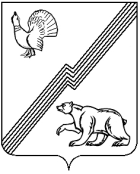 АДМИНИСТРАЦИЯ ГОРОДА ЮГОРСКАХанты-Мансийского автономного округа - ЮгрыПОСТАНОВЛЕНИЕот «___»________ 2022 года					                  	       № _____
О внесении изменений в постановление администрации города Югорска от 02.02.2022  № 167-п «Об утверждении Порядка приведения самовольно переустроенного и(или) перепланированного помещения в многоквартирном доме на территории города Югорска»В целях реализации статьи 29 Жилищного кодекса Российской Федерации, в соответствии с Федеральным законом от 06.10.2003 №131-ФЗ «Об общих принципах организации местного самоуправления в Российской Федерации»:	1. Внести в постановление администрации города Югорска от 02.02.2022№ 167-п «Об утверждении Порядка приведения самовольно переустроенного и(или) перепланированного помещения в многоквартирном доме на территории города Югорска» следующие изменения:1.1. Заголовок изложить в следующей редакции:	«Об утверждении Порядка приведения самовольно переустроенного и(или) перепланированного помещения в многоквартирном доме на территории города Югорска в прежнее состояние».1.2. В приложении: 1.2.1. Пункт 1 приложения 1 изложить в следующей редакции:« 1. Собственнику помещения в многоквартирном доме или нанимателю жилого помещения, которое было самовольно переустроено и (или) перепланировано, необходимо привести данное помещение в прежнее состояние с соблюдением требований действующего законодательства в срок до «___» __________ 20___ г, в порядке, установленном постановлением администрации города Югорска от «___» _________г. №_____ «Об утверждении Порядка приведения самовольно переустроенного и (или) перепланированного помещения в многоквартирном доме в прежнее состояние на территории города Югорска».».2. Опубликовать постановление в официальном печатном издании города Югорска и разместить на официальном сайте органов местного самоуправления города Югорска.3. Настоящее постановление вступает в силу после его официального опубликования.Глава города Югорска                                                                   А.Ю.Харлов Пояснительная запискак проекту постановления администрации города Югорска«О внесении изменений в постановление администрации города Югорска  от 02.02.2022  № 167-п «Об утверждении Порядка приведения самовольно переустроенного и(или) перепланированного помещенияв многоквартирном доме на территории города Югорска»(далее – Проект)Проект разработан в соответствии с Жилищным кодексом Российской Федерации, Уставом города Югорска, с учетом экспертного заключения Управления государственной регистрации нормативных правовых актов Аппарата Губернатора Ханты-Мансийского автономного округа – Югры от 25.04.2022 г.Проектом  устраняются замечания юридико-технического характера, а именно: - заголовок постановления дополняется словами «в прежнее состояние»;	- в пункте 1 приложения 1 к Порядку приведения самовольно переустроенного и(или) перепланированного помещения в многоквартирном доме на территории города Югорска слова «Собственнику (нанимателю жилого помещения) необходимо привести жилое помещение» заменяются словами «Собственнику помещения в многоквартирном доме или нанимателю жилого помещения, которое было самовольно переустроено и (или) перепланировано, необходимо привести данное жилое помещение» и пункт излагается в новой редакции. В  соответствии  с  постановлением  администрации  города  Югорска  от  29.12.2020 № 2019 «Об утверждении Порядка проведения оценки регулирующего воздействия проектов муниципальных нормативных правовых актов города Югорска, экспертизы и оценки фактического воздействия принятых муниципальных нормативных правовых актов города Югорска, затрагивающих вопросы осуществления предпринимательской и инвестиционной деятельности» проект не затрагивает вопросы осуществления предпринимательской и инвестиционной деятельности и не подлежит оценке регулирующего воздействия. Исп. начальник отдела по работе с физическими лицами управления архитектуры и градостроительстваСавельева Наталья Ивановна8(34678) 5-00-17